Лицевая сторона                                                               Обратная сторона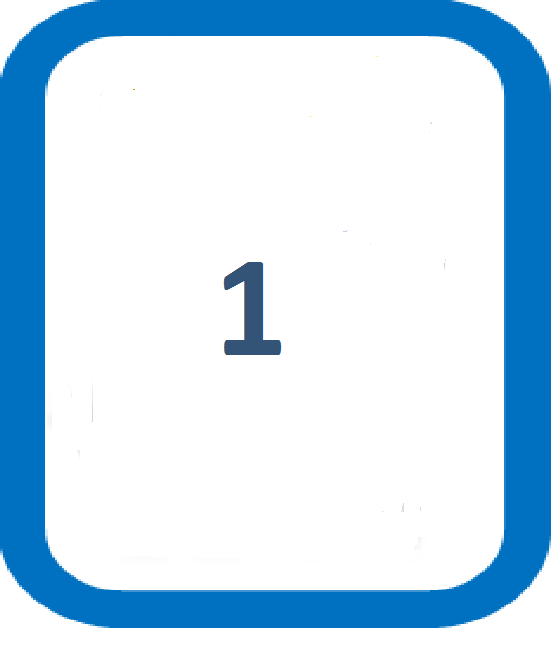 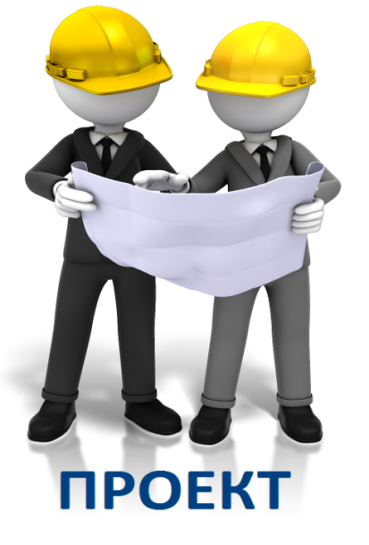 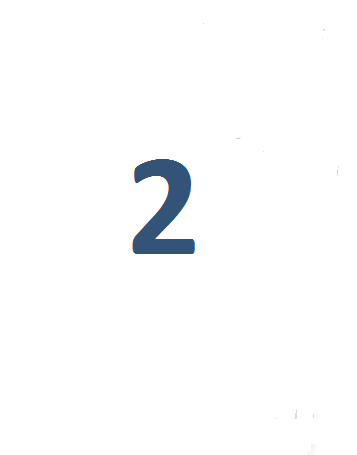 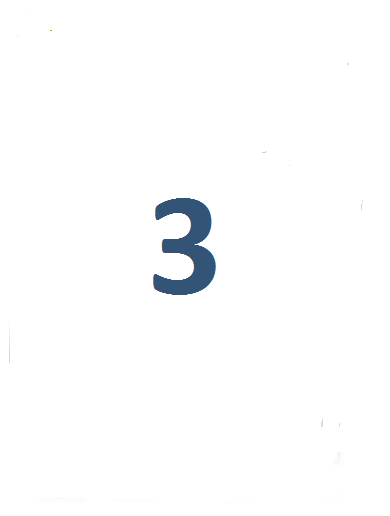 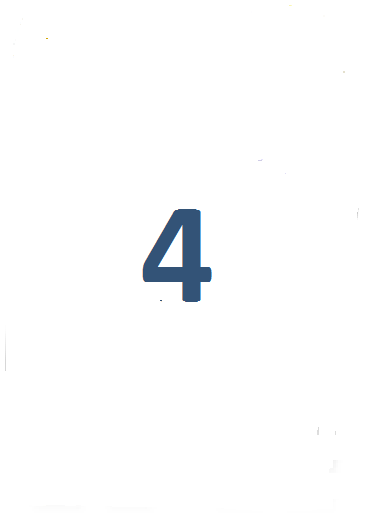 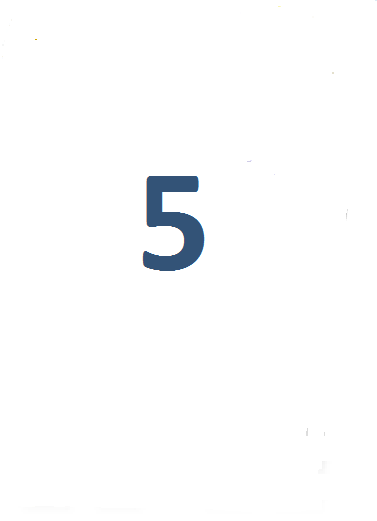 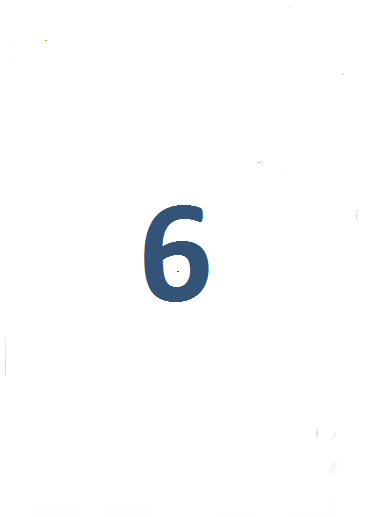 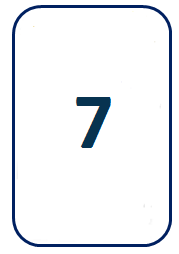 